ՈՐՈՇՈՒՄ N 134-Ա26 ԴԵԿՏԵՄԲԵՐԻ 2019թ.ՀԱՅԱՍՏԱՆԻ ՀԱՆՐԱՊԵՏՈՒԹՅԱՆ ՍՅՈՒՆԻՔԻ ՄԱՐԶԻ ԿԱՊԱՆ ՀԱՄԱՅՆՔԻ ԿԱՊԱՆ ՔԱՂԱՔԻ Ա.ՄԱՆՈՒԿՅԱՆ ՓՈՂՈՑԻ 1-ԻՆ ՆՐԲ. 1/32 ՀԱՍՑԵՈՒՄ ԳՏՆՎՈՂ ՀԱՄԱՅՆՔԱՅԻՆ ՍԵՓԱԿԱՆՈՒԹՅՈՒՆ ՀԱՆԴԻՍԱՑՈՂ ՀՈՂԱՄԱՍԸ  ՈՒՂՂԱԿԻ ՎԱՃԱՌՔԻ ՄԻՋՈՑՈՎ ՕՏԱՐԵԼՈՒ ՄԱՍԻՆՂեկավարվելով «Տեղական ինքնակառավարման մասին» Հայաստանի Հանրապետության օրենքի 18-րդ հոդվածի 1-ին մասի 21-րդ կետով, համաձայն Հայաստանի Հանրապետության Հողային օրենսգրքի 66-րդ հոդվածի 1-ին մասի 8-րդ կետի, հիմք ընդունելով Անշարժ գույքի նկատմամբ իրավունքների պետական գրանցման թիվ 11122019-09-0036 վկայականը, համայնքի ղեկավարի 2019թվականի դեկտեմբերի 18-ի թիվ 1608-Ա որոշումը և հաշվի առնելով համայնքի  ղեկավարի  առաջարկությունը,  համայնքի ավագանին         ո  ր ո շ ու մ  է.1. ՀՀ Սյունիքի մարզի Կապան համայնքի Կապան քաղաքի Ա.Մանուկյան փողոցի          1-ին նրբ. թիվ 1/32  հասցեում գտնվող, համայնքային սեփականություն հանդիսացող  բնակավայրերի նշանակության հասարակական  կառուցապատման  հողերից 0.00087 հա հողամասը /ծածկագիր 09-001-0630-0492/ Ա.Մանուկյան փողոցի 1/3-1/7 հասցեում գտնվող հյուրանոցային և ռեստորանային համալիրի ընդլայնման նպատակով ուղղակի վաճառքի միջոցով օտարել Սիլվա Բաղդասարյանին 7050 /յոթհազար հիսուն/ դրամ կադաստրային արժեքով: 2. Համայնքի ղեկավարին՝ սույն որոշումից բխող գործառույթներն իրականացնել օրենսդրությամբ սահմանված կարգով:Կողմ( 11 )`ԱՆՏՈՆՅԱՆ ԱՐԵՆ                                       ԿԱՐԱՊԵՏՅԱՆ ՄԱՆԱՍԱՍՐՅԱՆ ՎԱՉԵ					  ՀԱՐՈՒԹՅՈՒՆՅԱՆ ԿԱՄՈԳԵՎՈՐԳՅԱՆ ՎԱՐԴԱՆ                              ՀԱՐՈՒԹՅՈՒՆՅԱՆ ՀԱՅԿԳՐԻԳՈՐՅԱՆ ՎԻԼԵՆ                                   ՄԱՐՏԻՐՈՍՅԱՆ ԿԱՐԵՆԴԱՎԹՅԱՆ ՆԱՐԵԿ                 		   ՄԿՐՏՉՅԱՆ ԱՐԱԴԱՎԹՅԱՆ ՇԱՆԹ	                                                  Դեմ ( 0 )Ձեռնպահ ( 0 )                   ՀԱՄԱՅՆՔԻ ՂԵԿԱՎԱՐ   		           ԳԵՎՈՐԳ ՓԱՐՍՅԱՆ2019թ. դեկտեմբերի 26ք. Կապան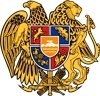 ՀԱՅԱՍՏԱՆԻ ՀԱՆՐԱՊԵՏՈՒԹՅՈՒՆ
ՍՅՈՒՆԻՔԻ ՄԱՐԶ
ԿԱՊԱՆ  ՀԱՄԱՅՆՔԻ  ԱՎԱԳԱՆԻ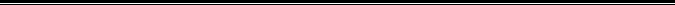 